AArt Gallery Act 1959Portfolio:Minister for Culture and the ArtsAgency:Department of Local Government, Sport and Cultural IndustriesArt Gallery Act 19591959/062 (8 Eliz. II No. 62)10 Dec 195927 May 1960 (see s. 2 and Gazette 27 May 1960 p. 1436)Decimal Currency Act 19651965/11321 Dec 1965Act other than s. 4‑9: 21 Dec 1965 (see s. 2(1)); s. 4‑9: 14 Feb 1966 (see s. 2(2))Art Gallery Act Amendment Act 19681968/02825 Oct 196825 Oct 1968Reprint approved 20 Mar 1970 Reprint approved 20 Mar 1970 Reprint approved 20 Mar 1970 Reprint approved 20 Mar 1970 Art Gallery Act Amendment Act 19741974/03815 Nov 197415 Nov 1974Art Gallery Act Amendment Act 19781978/03521 Aug 197817 Nov 1978 (see s. 2 and Gazette 17 Nov 1978 p. 4277)Art Gallery Amendment Act 19811981/04025 Aug 19811 Aug 1981 (see s. 2)Acts Amendment (Financial Administration and Audit) Act 1985 s. 31985/0984 Dec 19851 Jul 1986 (see s. 2 and Gazette 30 Jun 1986 p. 2255)Acts Amendment (Arts Representation) Act 1987 Pt. IV1987/07526 Nov 198712 Feb 1988 (see s. 2 and Gazette 12 Feb 1988 p. 399)Acts Amendment (Public Service) Act 1987 s. 321987/11331 Dec 198716 Mar 1988 (see s. 2 and Gazette 16 Mar 1988 p. 813)Art Gallery Amendment Act 19881988/0598 Dec 1988s. 1 & 2: 8 Dec 1988;Act other than s. 1 & 2: 20 Jan 1989 (see s. 2 and Gazette 20 Jan 1989 p. 110)Reprinted as at 30 Mar 1989 Reprinted as at 30 Mar 1989 Reprinted as at 30 Mar 1989 Reprinted as at 30 Mar 1989 Acts Amendment (Public Sector Management) Act 1994 s. 191994/03229 Jun 19941 Oct 1994 (see s. 2 and Gazette 30 Sep 1994 p. 4948)Statutes (Repeals and Minor Amendments) Act 1994 s. 41994/0739 Dec 19949 Dec 1994 (see s. 2)Local Government (Consequential Amendments) Act 1996 s. 41996/01428 Jun 19961 Jul 1996 (see s. 2)Financial Legislation Amendment Act 1996 s. 641996/04925 Oct 199625 Oct 1996 (see s. 2(1))Trustees Amendment Act 1997 s. 181997/0016 May 199716 Jun 1997 (see s. 2 and Gazette 10 Jun 1997 p. 2661)State Superannuation (Transitional and Consequential Provisions) Act 2000 s. 322000/0432 Nov 2000To be proclaimed (see s. 2(2))Reprinted as at 5 Apr 2002 (not including 2000/043)Reprinted as at 5 Apr 2002 (not including 2000/043)Reprinted as at 5 Apr 2002 (not including 2000/043)Reprinted as at 5 Apr 2002 (not including 2000/043)Courts Legislation Amendment and Repeal Act 2004 s. 1412004/05923 Nov 20041 May 2005 (see s. 2 and Gazette 31 Dec 2004 p. 7128)Criminal Procedure and Appeals (Consequential and Other Provisions) Act 2004 s. 78 & 802004/08416 Dec 20042 May 2005 (see s. 2 and Gazette 31 Dec 2004 p. 7129 (correction in Gazette 7 Jan 2005 p. 53))Financial Legislation Amendment and Repeal Act 2006 Sch. 1 cl. 122006/07721 Dec 20061 Feb 2007 (see s. 2(1) and Gazette 19 Jan 2007 p. 137)Statutes (Repeals and Miscellaneous Amendments) Act 2009 s. 222009/00821 May 200922 May 2009 (see s. 2(b))Reprint 4 as at 4 Jun 2010 (not including 2000/043)Reprint 4 as at 4 Jun 2010 (not including 2000/043)Reprint 4 as at 4 Jun 2010 (not including 2000/043)Reprint 4 as at 4 Jun 2010 (not including 2000/043)Standardisation of Formatting Act 2010 s. 512010/01928 Jun 201011 Sep 2010 (see s. 2(b) and Gazette 10 Sep 2010 p. 4341)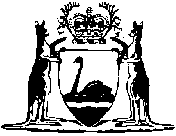 